OBVESTILO O 2. KULTURNEM DNEVU    ̶  Vihar v glavi                                                V petek, 9. 4. 2021, si boste učenci 8. in 9. razreda  v okviru pouka na daljavo  ogledali mladinsko gledališko predstavo  Lutkovnega gledališča Ljubljana Vihar v glavi v režiji Primoža Ekarta in dramaturginje Ane Duša ter v izvedbi 17 igralcev,  starih od 14 do 19 let.  Predstav traja 1 uro in 15  minut. Predviden URNIK tega dne: predura: 9. razred – PRIPRAVE NA NPZ, 8. razred nima predure1. ura: priprava na predstavo z razredniki in učiteljico slovenščine – srečanje po Zoomu  (M. Javeršek: 8. a, 9. a; T. Luštek: 8. b, 9. b)9.20 do 9.35: malica9.40 do 10.50: ogled predstave – povezava v spletni učilnici, v navodilihPosnetek na povezavi:  https://youtu.be/kHN-mLucnvUhttps://www.youtube.com/watch?v=kHN-mLucnvU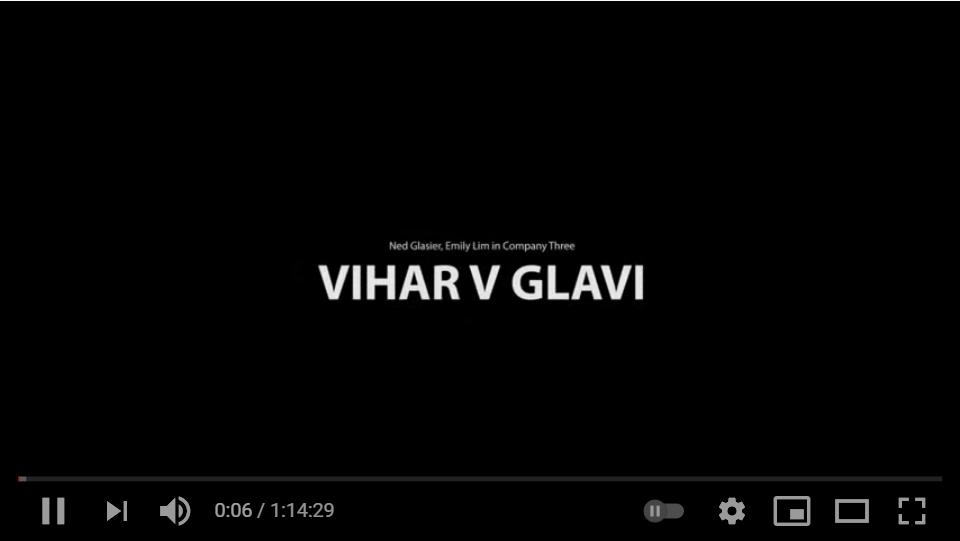 10.55 do 12.55: delo po navodilih – samostojno delo, delo v skupinah, srečanje po Zoomu – pogovor in poročanje z razredniki in učiteljico slovenščine.  Likovno ustvarjanje z učiteljico Matejo Korenič bo potekalo pri urah likovnega  snovanja  in likovne umetnosti po urniku v prihodnjem tednu. Želimo vam prijeten ogled, h kateremu lahko povabite tudi starše. Za aktiv slovenščine Marinka Cerinšek 7. aprila 2021